Escuela Normal Occidental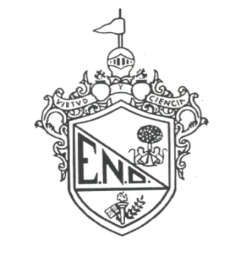 REGLAMENTO DE  PRIMARIAAcreditada como Escuela de Calidad por .E.P.Soy consciente de que para mi formación integral, en las dimensiones valoral, académica-cultural y social,  la Escuela me ofrece actividades que promueven la adquisición de valores religiosos, morales, científicos, cívicos, sociales, artísticos, deportivos, etc., en las que participaré para lograr mi superación personal; para ello:NOTA: no se hará responsable de paseos o reuniones organizadas por grupos de alumnos o sus papás sin el control expreso de ; igualmente respecto a festejos, reuniones, diversiones, etc.En caso de salida organizada por , el alumno deberá presentar firmado de autorizado por sus papás, el talón correspondiente al permiso otorgado.Toda violación a las presentes disposiciones por parte de los alumnos, será considerada como un acto de indisciplina, los actos que ameritan la imposición de medidas disciplinarias a los alumnos, se clasifican en actos de indisciplina leve, grave y muy grave. Capítulo I y II  “Reglamento de normas de conducta de la SEJ”. Las medidas disciplinarias en actos muy graves se someterán al Comité de Convivencia y Disciplina Escolar. Demostrar que se van alcanzando los valores con el cumplimiento del presente reglamento es condición para la reinscripción.CONSULTE NUESTRO AVISO DE PRIVACIDAD: www.eno.edu.mx --------------------------------------------------------------------------------------------------------------                       Acepto y me comprometo a cumplir el presente Reglamento de Alumnos________________________________(Alumno.)   _________________________________	   _____________________________________Nombre y firma del padre o tutor.CONSULTE NUESTRO AVISO DE PRIVACIDAD: www.eno.edu.mx REGLAVALOR O ACTITUD A PROMOVERCONSECUENCIALlegaré con puntualidad a la hora designada.PUNTUALIDADRESPONSABILIDADLa entrada es a las 8:30 a.m. Si llego después de las 8:40 podré ingresar a mi salón cuando concluya la primera clase. Tres faltas de puntualidad se consideran como una falta de asistencia, bajando mi calificación en la escala estimativa.Asistiré a  los días indicados por la Institución.RESPONSABILIDADHONESTIDADSi llegara a faltar por algún motivo familiar o razón especial, por cortesía, entregaré justificante por escrito al personal directivo de la sección. Solo se me justificará con derecho, cuando la causa sea por falta de salud evidente, o muerte de un familiar cercano. Debo presentar el justificante por escrito, del motivo de mi inasistencia el primer día que regrese a la escuela  Si falto en día de exámenes injustificadamente, podré presentarlos el día señalado por la dirección, con  una  calificación  máxima de   8.Me presentaré siempre con el uniforme completo y limpio, según indicaciones:Niñas: _Jumper azul marino a cuadros a la rodilla.Blusa colegial blanca.Suéter abierto color tintoCalcetas blancas.Zapatos colegiales negros, con hebilla o cintas. Cabello recogido, sin tintes, pudiendo portar moño blanco, azul marino o tinto. Niños:_Pantalón colegial azul marino.Camisa colegial blanca.Suéter cerrado color tinto.Zapato colegial negro.Cabello corto, orejas visibles, peinado escolar, evitando melenas y cortes extravagantes, tintes, cachuchas, muñequeras, etc._Para Educación Física, niñas y niños:Pants: pantalón y chamarra azul marino con franja roja y blanca, playera, calcetas o calcetines y tenis totalmente blancos.Verano: La falda-short para las niñas y  el short para los niños, sólo son para el tiempo de primavera (marzo - junio) y llevando tobilleras o calcetines blancos.URBANIDADESTÉTICARESPONSABILIDADMe presentaré según las indicaciones generales del uniforme, de lo contrario recibiré un Extrañamiento, que deberá ser firmado por mis papás y bajará mi calificación en el Seguimiento Mensual.Si me presento con accesorios ajenos al uniforme, se me recogerán y solo se les entregarán a mis papás.Si me presento con el cabello sobre la cara se me pedirá que me lo recoja. Traeré a la escuela el material y útiles necesarios para las actividades académicas.RESPONSABILIDADEn caso de no traer el material necesario, mi calificación en la materia disminuirá y adquiero el compromiso de realizar en casa lo omitido en la Escuela.No podré recibir materiales, tareas olvidadas en casa, ni alimentos después de la entrada a clases.  Si hago uso del celular, traigo juguetes, videojuegos, objetos, o revistas ajenas a mis estudios, se me recogerán y sólo se entregarán a mis papás.  La Escuela No se hace responsable del extravío o daño a celulares, ipod u otros aparatos electrónicos.El uso indebido de redes sociales en donde se involucre mi persona, compañeros o dañen la imagen de la Institución, ocasionará un reporte o sanción que será determinada por el Comité de Convivencia y Disciplina Escolar.  Respetaré a toda persona, evitando palabras y/o acciones que puedan lastimarle.RESPETO A LA PERSONACORDIALIDADSi agredo física y/o verbalmente a cualquier persona, se me reportará con mis papás, pudiendo llegar a condicionarse mi reinscripción para el siguiente ciclo escolar.Al acumular 3 reportes seré acreedor a un día de trabajo académico especial.En los casos en que sean reiterativas mis actitudes que pongan en riesgo la seguridad física o moral de  mis compañeros, éste deberá recibir el apoyo por parte de mis papás para adaptarme adecuadamente en el ambiente escolar. Participaré en las actividades escolares y extraescolares.RESPONSABILIDADCREATIVIDADASIDUIDADEn caso de no realizar las actividades en la Escuela seré acreedor a un reporte.Si llego a acumular 5 días de tareas no realizadas o incompletas, llevaré reporte a mis papás. 2 reportes  ocasionarán un día de trabajo en Dirección para realizar las tareas que no hice.El incumplimiento bajará mi calificación en la escala  estimativa Mantendré en buen estado el mobiliario e instalaciones de la Escuela.RESPONSABILIDADSi causo algún daño o destrozo mis papás cubrirán  los gastos para su reposición.Respetaré las indicaciones que se me den para el recreo y las guardias de entrada y salida.RESPONSABILIDADHONESTIDADCORDIALIDADSi descuido las indicaciones que reciba se me motivará a la autorregulación.